Instrument of pre-testInstrument of post-testThe students’ score of Experimental classThe students’ score of Control class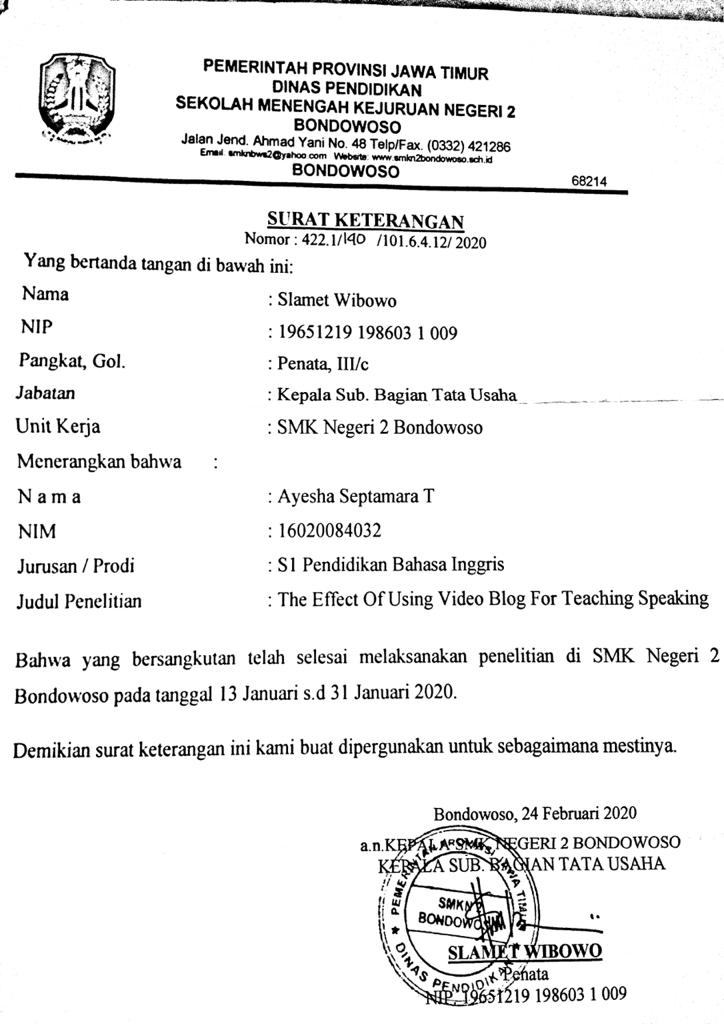 StudentsPretestPost test140302403036050430205504065040740408505094040103020113030125040133020145040156060164050173020183030193040202030216060223020233040246060252020264050273050283050292040305040312020325050SUM12401220Mean38.7538.125StudentsPretestPost test140402505035040440405302062020720208403093020104030115050123030133040142030155050162030173020182020192020204040215050222030235050245050255040265040275050284040294040302020316060SUM11501110Mean37.096774235.8065